MARTES  11 DE ENERO11:30 DE LA MAÑANAPLAZA  MAYOR DE LA PARRILLACONCENTRACIÓN EN DEFENSA DEL MANTEMIENTO DE NUESTROS CONSULTORIOS MÉDICOSLA SANIDAD NO ES CUESTIÓN DE COLORES NI DE NÚMEROS, ES CUESTIÓN DE PERSONAS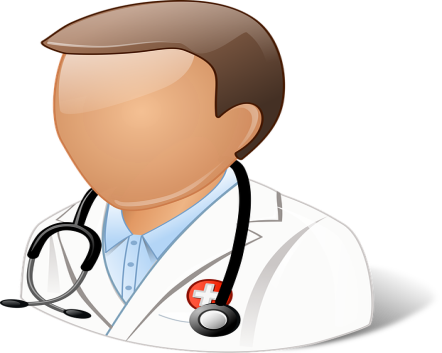 NUESTROS PUEBLOS NO ESTÁN VACIOS, LOS LLENAMOS CON GENTE CON VIDA. NO DEJEMOS QUE LES VACÍEN. LUCHEMOS POR MANTENER UNOS SERVICIOS BÁSICOS.  LUCHEMOS POR LO NUESTRO POR TÍ POR TODOS, NO TE QUEDES EN CASA